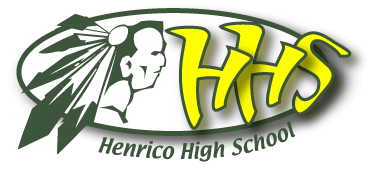 IB Program at HHS--Colleges & Universities IB students have historically been very successful in college and university acceptances.  Over the past 10 years, they have been accepted at the following: IB Program at Henrico High SchoolThe Class of 2016: Colleges & Scholarships The Warrior Class of 2016, among them our 67 IB graduates, received offers of $16,359,514 in scholarships and grants. Our IB students were offered $8,214,307 of that total! After evaluating all options and scholarships, the 2016 graduates decided to attend the following colleges:College/UniversityCollege/UniversityCollege/UniversityAmerican UniversityAmerican Univ. of BeirutAmherst CollegeArizona StateBard CollegeBarnard CollegeBoston CollegeBoston UniversityBrandeis UniversityBrigham Young UniversityBrown UniversityBryn Mawr CollegeBucknell UniversityButler UniversityCalifornia Polytechnic St. Univ.Campbell UniversityCarnegie Mellon Univ. Case Western UniversityCentre CollegeChristopher Newport Univ.The CitadelClemson UniversityCollege of William & MaryColumbia UniversityCornell UniversityDartmouth CollegeDrexel UniversityDuke UniversityElon UnivereityEmbry Riddle Aeronautical Univ.Emerson CollegeEmory UniversityEugene Long UniversityFerrum CollegeFisk UniversityFlorida State UniversityFordham UniversityFranklin Olin Coll. Of EngineeringGeorge Mason UniversityGeorge Washington Univ.Georgetown UniversityGeorgia TechGettysburg CollegeGuilford CollegeHampden-Sydney CollegeHampton UniversityHarvard UniversityHofstra UniversityHood CollegeHoward UniversityIndiana UniversityJames Madison UniversityJohns Hopkins Univ. Kent State UniversityLiberty UniversityLehigh UniversityLincoln University of PA Lipscomb CollegeLongwood UniversityLoyola CollegeLynchburg CollegeManipal Univ. (India)Mary Baldwin CollegeMary Washington Univ.Maryland Inst. Col. Of ArtMaryville CollegeMIT   McGill UniversityMiddlebury UniversityMills CollegeMorehouse UniversityMount HolyokeNew College of FloridaNew York UniversityNorfolk State UniversityNorth Carolina A&TN.C. State UniversityNortheastern UniversityNorthwestern UniversityOberlin CollegeOhio Northern UniversityOhio State UniversityOld Dominion UniversityParsons & Eugene LangPenn State(Hon. College)Princeton UniversityPurdue UniversityRandolph Macon CollegeRensselaer Poly. Inst.Richmond UniversityRochester Inst. Of Tech.Rollins CollegeRutgers UniversitySavannah College of    Art & Design School of the Art Institute    Of ChicagoSewanee (University of the    South) Shenandoah University                 Smith CollegeSpelman CollegeSt. John’s CollegeSt. John’s UniversitySt. Joseph’s CollegeSt. Lawrence UniversitySt. Mary’s Honor CollegeStanford UniversitySUNY-Stoneybrook
Syracuse UniversityTexas A&MTufts UniversityTulane UniversityUnion CollegeUnity CollegeUniversity of AkronUniversity of AlabamaUniversity of ArizonaUniversity of British ColumbiaUniv. of California—BerkleyUniv. of California-Los AngelesUniv. of California-San DiegoUniv. of Calif.-Santa BarbaraUniversity of ChicagoUniv. of Cincinnati University of ColoradoUniversity of ConnecticutUniversity of Delaware    University of Detroit MercyUniversity of FloridaUniversity of Glasgow (Scotland)University of HawaiiUniversity of IllinoisUniversity of KansasUniversity of KentuckyUniversity of MarylandUniversity of Miami University of MichiganUniversity of MinnesotaUniversity of MississippiUniversity of NC-Chapel HillUniversity of NC- PembrokeUniversity of OregonUniversity of PennsylvaniaUniversity of PittsburghUniversity of RichmondUniversity of RochesterUniversity of Sheffield (UK)University of S. CaliforniaUniversity of South CarolinaUniversity of TennesseeUniversity of Texas-AustinUniversity of VirginiaU.S. Coast Guard AcademyU.S. Merchant Marine AcademyU.S. Military Acad. West PointU.S. Naval AcademyVanderbilt UniversityVillanova UniversityVirginia Commonwealth Univ.Virginia Military InstituteVirginia TechVirginia WesleyanWake Forest UniversityWashington & Jefferson Univ.Washington & Lee Univ.Worchester Polytech. Univ.Yale UniversityCollege/University# Students AttendingChristopher Newport University1George Mason University1James Madison University2Johns Hopkins University2J Sargent Reynolds1Lehigh University1Lincoln University of PA1New Jersey Institute of Technology1North Carolina A&T2Old Dominion University1Pennsylvania State University1Sweet Briar College1University of California – Los Angeles1University of Maryland1University of North Carolina- Pembroke1University of Richmond1University of Virginia18University of Virginia at Wise1US Coast Guard Academy1Virginia Commonwealth University20Virginia Tech5Washington and Lee University1Worcester Polytechnic University1Total:67